SUBJECT: OPT ENGG - Question Regarding Study GuideDear Mr. Bassani,I’m Candace, and I’m enrolled in the Optical Engineering course. I was having some trouble locating the study guide for the course. I was under the impression that this would already be available on the website or discussion forums, but I’m unable to find it there. Could you please point me in the right direction?I look forward to your reply. Candace McGillOptical Engineering, Class of 2023Starfleet Academy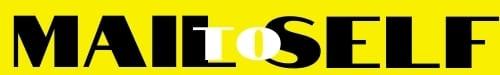 